MINISTÉRIO DA EDUCAÇÃO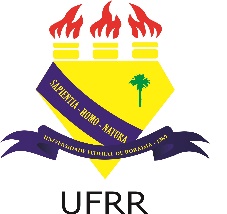 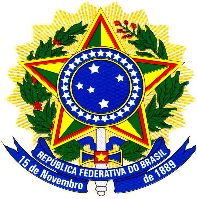 UNIVERSIDADE FEDERAL DE RORAIMAPRÓ-REITORIA DE PESQUISA E PÓS-GRADUAÇÃODIRETORIA DE PESQUISAAv. Capitão Ene Garcez nº 2413, Bairro Aeroporto, CEP: 69.310-000 - Boa Vista/RRFone (095) 3621-3112/Ramal: 23 - E-mail: diretoriapesquisa@ufrr.br FORMULÁRIO  DE RELATÓRIO PARCIAL *Apenas quando se tratar de projeto aprovado em editais de apoio à pesquisa.Título do projeto:Coordenador:Programa e nº do edital*:                                                                                                Nome do grupo de pesquisa:Área e subárea do conhecimento:Relatório: Parcial (      )     Final (      )Entrega de relatórios: Dentro do prazo (      )       Atrasado (       )01 – ALTERAÇÃO NO PROJETO DE PESQUISAO projeto sofreu alteração no título, objetivos ou metodologia?  (     ) SIM      (      ) NÃOSe sim, descrever a alteração e a justificativa do ocorrido:02 – RESULTADOS E DISCUSSÃO (Apresentar e discutir, de forma sucinta, os principais resultados obtidos no projeto)03 – ATIVIDADES REALIZADAS (Descrever a realização de atividades decorrentes da execução do projeto. Tais como: cursos, certificações, atividades integradoras entre ensino, pesquisa e extensão, atividades integradoras entre graduação e pós-graduação, dentre outras.)04 – PARCERIAS/COLABORAÇÕES (Apresentar parcerias firmadas com pesquisadores, grupos de pesquisa e/ou instituições em decorrência da execução do projeto)05 – PRODUÇÃO BIBLIOGRÁFICA, TÉCNICA, ARTÍSTICA E CULTURAL, PATENTES E REGISTROS,  E INOVAÇÃO (Relacione as produções obtidas em eventos, congressos, simpósios, seminários, comunicações cientificas e artigos, etc. Cite em forma de referência bibliográfica padrão, indicando autores, ano, título, nome do periódico ou nome e local do evento, volume, número e páginas.)05 – PRODUÇÃO BIBLIOGRÁFICA, TÉCNICA, ARTÍSTICA E CULTURAL, PATENTES E REGISTROS,  E INOVAÇÃO (Relacione as produções obtidas em eventos, congressos, simpósios, seminários, comunicações cientificas e artigos, etc. Cite em forma de referência bibliográfica padrão, indicando autores, ano, título, nome do periódico ou nome e local do evento, volume, número e páginas.)PRODUÇÃO BIBLIOGRÁFICATOTALArtigos completos publicados em periódicosArtigos aceitos para publicaçãoLivros e capítulosTexto em jornal ou revistaTrabalhos publicados em anais de eventosApresentação de trabalho e palestraPartitura musicalTraduçãoPrefácio, posfácioOutra produção bibliográficaPRODUÇÃO TÉCNICATOTALAssessoria e consultoriaExtensão tecnológicaPrograma de computador sem registroProdutosProcessos ou técnicasTrabalhos técnicosCartas, mapas ou similaresCurso de curta duração ministradoDesenvolvimento de material didático ou instrucionalEditoraçãoManutenção de obra artísticaMaquetesEntrevistas, mesas redondas, programas e comentários na mídiaRelatório de pesquisaRedes sociais, websites e blogsOutra produção técnicaPRODUÇÃO ARTÍSTICA/CULTURALTOTALArtes cênicasMúsicaArtes visuaisOutra produção artística/culturalPATENTES E REGISTROS / INOVAÇÃOTOTALPatentePrograma de Computador RegistradoCultivar protegida ou registradaDesenho industrial registradoMarca registradaTopografia de circuito integrado registradaPrograma de computador sem registroProdutosProcessos ou técnicasOutras produçõesOUTRAS ATIVIDADES - Descrever outras atividades realizadas, tais como: participação e/ou organização de eventos, workshops, palestras, premiação recebida, etc.)TOTALORIENTAÇÕES - Descrever o título do projeto orientado e categoria da orientação (TCC, Iniciação Científica, Iniciação Tecnológica, Especialização, Mestrado, Doutorado).TOTALTCCINICIAÇÃO CIENTÍFICAINICIAÇÃO TECNOLÓGICAESPECIALIZAÇÃO MESTRADODOUTORADO